WebEx Access Instructions for the Community To watch this event live, please follow these instructions: 1. We recommend you use the Google Chrome or Internet Explorer web browser on your computer/laptop. For tablets, IPads, or mobile phones, we recommend you use only Google Chrome. - If you do not already have that web browser on your mobile device, you may find it at your “App Store” (IPhone or IPad users) or “Google Play Store” (Tablet and Android users) by simply searching “Google Chrome.”  Download the application.  Once the application is downloaded, please open. 2. Copy and paste this link to the Google Chrome web browser or Internet Explorer and press enter or “Go”: 

https://universityofdc.webex.com/universityofdc/onstage/g.php?MTID=ed2e89717cd75bd6dd2ec2119cc4e3f18
Once you do so, the Cisco Webex page will open. 3. To join the event, please input the requested information: 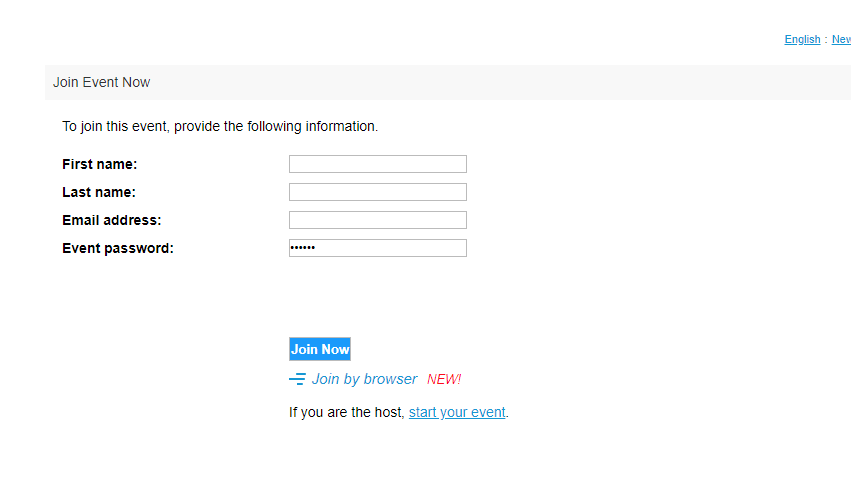 Your First name:Your Last Name:Your email address: Event password:  BoT2020!4. Click on “Join Now”	5. If you should experience any issues, you may also dial in using the phone number below: United States Toll+1-415-655-0003Access code: 132 359 3230